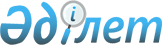 О переименовании улиц села Бегень Бегенского сельского округа Бескарагайского районаРешение акима Бегенского сельского округа Бескарагайского района Восточно-Казахстанской области от 2 октября 2018 года № 1. Зарегистрировано Управлением юстиции Бескарагайского района Департамента юстиции Восточно-Казахстанской области 15 октября 2018 года № 5-7-135
      Примечание РЦПИ.

      В тексте документа сохранена пунктуация и орфография оригинала.
      В соответствии с пунктом 2 статьи 35 Закона Республики Казахстан от 23 января 2001 года "О местном государственном управлении и самоуправлении в Республике Казахстан", подпунктом 4) статьи 14 Закона Республики Казахстан от 8 декабря 1993 года "Об административно-территориальном устройстве Республики Казахстан", на основании заключением Восточно-Казахстанской областной ономастической комиссии от 15 июня 2018 года и учитывая мнение жителей села Бегень, аким Бегенского сельского округа РЕШИЛ:
      1. Переименовать улицы села Бегень Бегенского сельского округа Бескарагайского района:
      1) улицу "Ленина" на улицу "Мухтара Ауэзова";
      2) улицу "Советская" на улицу "Динмухамеда Кунаева".
      2. Государственному учреждению "Аппарат акима Бегенского сельского округа Бескарагайского района Восточно-Казахстанской области" в установленном законадательством Республики Казахстан порядке обеспечить:
      1) государственную регистрацию настоящего решения в территориальном органе юстиции;
      2) в течение десяти календарных дней со дня государственной регистрации настоящего решения направление его копии в бумажном и электронном виде на казахском и русском языках в Республиканское государственное предприятие на праве хозяйственного ведения "Республиканский центр правовой информации" для официального опубликования и включения в Эталонный контрольный банк нормативных правовых актов Республики Казахстан;
      3) в течение десяти календарных дней после государственной регистрации настоящего решения направление его копии на официальное опубликование в периодические печатные издания, распространяемых на территории Бескарагайского района;
      4) размещение настоящего решения на интернет-ресурсе акима Бескарагайского района после его официального опубликования.
      3. Контроль за исполнением данного решения оставляю за собой.
      4. Настоящее решение вводится в действие по истечении десяти календарных дней после дня его первого официального опубликования.
					© 2012. РГП на ПХВ «Институт законодательства и правовой информации Республики Казахстан» Министерства юстиции Республики Казахстан
				
      Аким Бегенского сельского округа 

Н. Асылгожин
